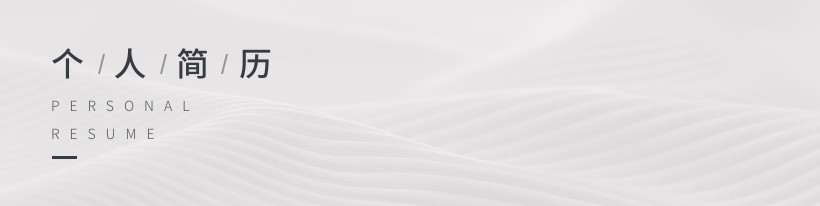 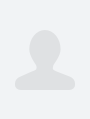 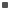    邮箱：邮箱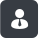 意向岗位：求职岗位	意向城市：求职城市期望薪资：期望薪水	求职类型：求职类型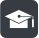 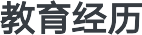 -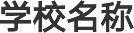 专 业 | 学 历大学之前的教育经历建议不写，尽量写于求职行业或者求职岗位相关的课程，有交流交换的经验可以在教育经历中展示。工作年限较多或成绩自认不够优异，则可以直接将教育背景清晰罗列后，重点丰富其他模块。成绩优异的话建议写上GP A及排名等信息，尽量简洁。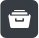 -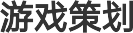 2009年10月-2011年6月：期间主要负责公司游戏项目的运营工作，包括运营方面：在该项目中负责蜀门的安全运营工作（包括对新增服务器开启、老服务器合并的时机的把握，以及对玩家消费习惯的初步掌控等）；测试方面：并协助测试部进行版本测试。2011年6月-2012年4月：公司开始涉足网页游戏并成立了页游部，进入页游部后，开始负责页游项目的策划工作，具体工作内容如下1. 策划方面：在该项目中任职游戏策划（包括对新增游戏系统、玩法、游戏内置运营活动等策划案的撰写，以及对玩家心理和游戏操作习惯的把握等）；测试方面：深度体验《傲视天地》、《神仙道》等与该项目类似的回合制游戏，取其精华；另外，有版本时会协助产品测        试部门进行版本测试工作。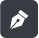 本人性格开朗、随和、热情、为人诚恳、生活乐观、积极向上、善于自学、知识广泛，可以踏实下来做好做成每一项工       作，拥有很强的社会交际能力和适应能力，并具有较强的组织策划与管理协调能力。获得资质 1、银行从业资格2、证券从业资格3、基金从业资格4、保险从业资格5、AFP